Lesson 15: Situations Involving AreaLet’s divide to find the side length of a rectangle.Warm-up: Estimation Exploration: Area of a Soccer FieldEstimate: What is the length of the soccer field in meters?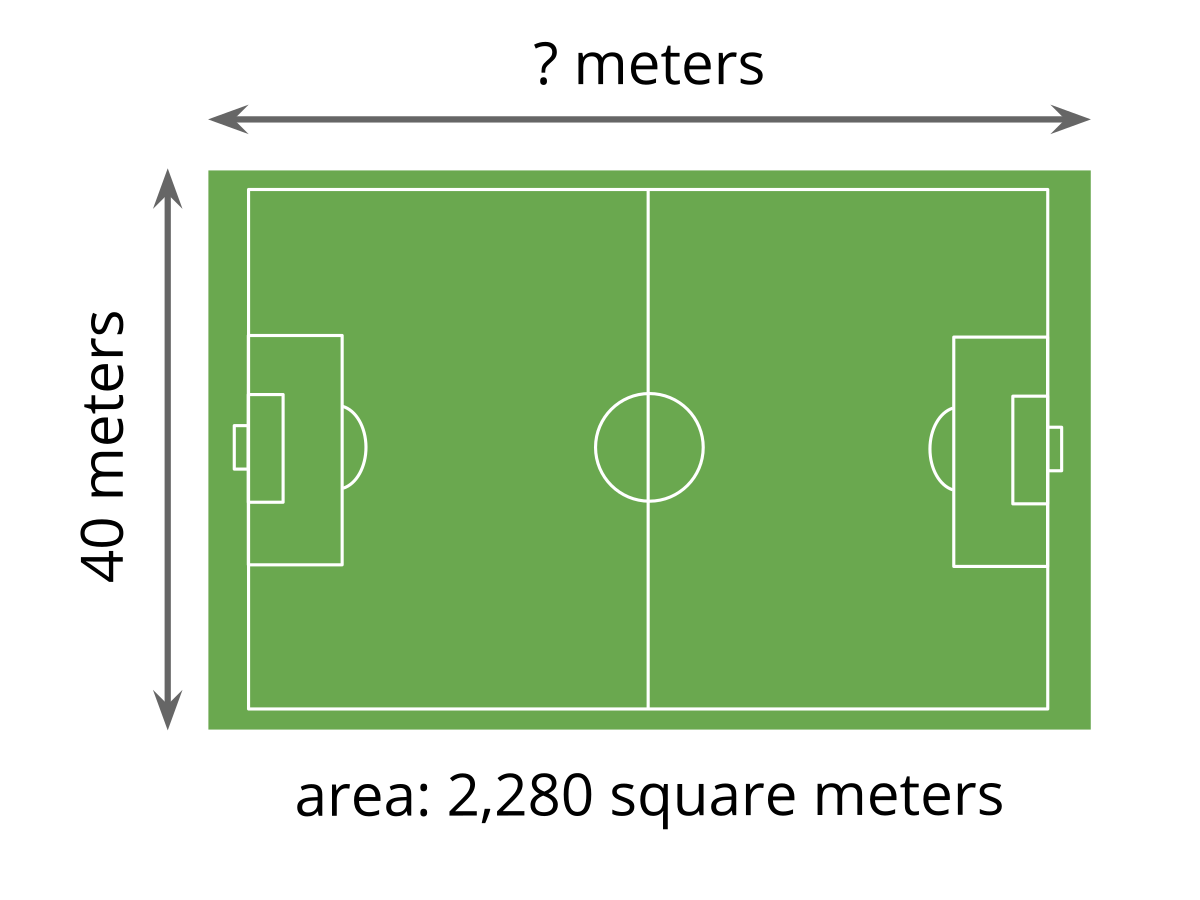 Record an estimate that is:15.1: Elena’s MuralElena used 189 square tiles to create a rectangular mural for the art club. The mural is 7 tiles wide.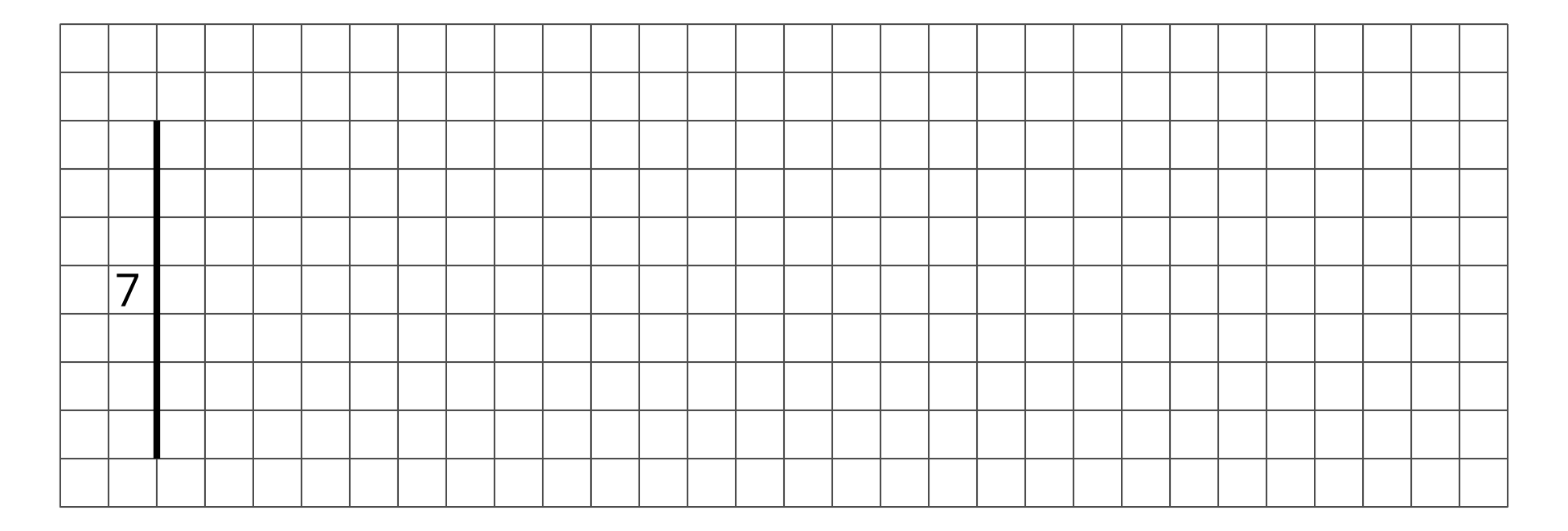 How many tiles long is Elena’s mural? Be prepared to explain or show how you know.Write one or more equations that show how you solved this problem.15.2: Tyler’s MuralTyler is also creating a rectangular mural for the art club. He has 197 tiles for his mural. His mural is 6 tiles wide.Will Tyler use all of his tiles in the mural? Explain your reasoning.How many tiles long is Tyler’s mural? Show your reasoning using numbers, pictures, or words.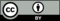 © CC BY 2021 Illustrative Mathematics®too lowabout righttoo high